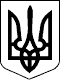 94 СЕСІЯ  ЩАСЛИВЦЕВСЬКОЇ СІЛЬСЬКОЇ РАДИ7 СКЛИКАННЯРІШЕННЯ02.07.2019 р.                                          №1715с. ЩасливцевеПро впорядкування адреси існуючого об’єкту нерухомого майна та передачу в оренду земельної ділянки комунальної власності, для його обслуговування.Розглянувши спільну заяву фізичних осіб громадян ***, ***., *** від 20.06.2019 р. (з доповненням від 25.06.2019 р.) "Про впорядкування адреси належного їм на праві спільної часткової власності об’єкту нерухомого майна – майнового комплексу бази відпочинку "ТЕКСТИЛЬЩИК", та адреси земельної ділянки комунальної власності на якій цій об'єкт розташовано з одночасною її передачею в оренду", та додані документи, враховуючи, що земельна ділянка вже сформована та на неї у встановленому законом порядку за Щасливцевською сільською радою зареєстровано право комунальної власності (в Державному реєстрі речових прав на нерухоме майно реєстраційний номер об’єкту нерухомого майна – ***, номер запису про право власності – ***), та той факт що в с. Генічеська Гірка існує декілька об’єктів нерухомого майна що належать різним особам та мають однакову адресу – вул. Набережна, ***, керуючись Постановою Кабінету Міністрів України №220 від 03.03.2014 р. "Про затвердження Типового договору оренди землі" (з відповідними змінами) та приписами Закону України "Про оренду землі", Земельного кодексу України, Податкового кодексу України, ст. 26 Закону України "Про місцеве самоврядування в Україні", сесія Щасливцевської сільської ради ВИРІШИЛА:1. Земельній ділянці з кадастровим номером 6522186500:11:002:0572, площею 0,4406 га., з цільовим призначенням для будівництва та обслуговування об’єктів рекреаційного призначення (КВЦПЗ - 07.01) присвоїти адресу – вул. Набережна, *** в с. Генічеська Гірка Генічеського району Херсонської області.2. Об’єкту нерухомого майна - майновому комплексу бази відпочинку "ТЕКСТИЛЬЩИК" (у складі: будинок для відпочинку (літера – А) площею 85,6 м2, з ганками (літери - а, а3) та сходами (літери – а1, а2); їдальня (літера – Б) площею 74,9 м2; будинок для відпочинку (літера – В) площею 26,4 м2; будинок для відпочинку (літера – Г) площею 26,4 м2; будинок для відпочинку (літера – Д) площею 26,4 м2; будинок для відпочинку (літера – Е) площею 26,4 м2; будинок для відпочинку (літера – Ж) площею 26,4 м2; будинок для відпочинку (літера – З) площею 26,4 м2; будинок для відпочинку (літера – И) площею 26,4 м2; будинок для відпочинку (літера – К) площею 26,4 м2; будинок для відпочинку (літера – Л) площею 26,4 м2; будинок для відпочинку (літера – М) площею 26,4 м2; будинок для відпочинку (літера – У) площею 26,4 м2; будівля охорони (літера – Ф) площею 11,2 м2, з ганком (літера – ф); навіси (літери – Н, О, П, Р, С); альтанка (літера – Т); огорожі та споруди (№1-№4); закрита трансформаторна підстанція (№І)) розташованому по вул. Набережна, *** в с. Генічеська Гірка Генічеського району Херсонської області, співвласниками якого є фізичні особи громадяни: *** (паспорт *** №*** виданий Ленінським РВ УМВС України у Вінницькій області, *** р., ідент. ном. – ***) (107/250 частки); *** (паспорт *** №*** виданий Новотроїцьким РВ УМВС України в Херсонській області, *** р., ідент. ном. – ***) (143/500 частки); *** (паспорт *** №*** виданий Кам'янсько-Дніпровським РВ УМВС України в Запорізькій області, *** р., ідент. ном. – ***) (143/500 частки), право власності яких зареєстровано в Державному реєстрі речових прав на нерухоме майно (реєстраційний номер об’єкту нерухомого майна – *** номера записів про право власності – ***, ***, ***) присвоїти нову адресу - вулиця Набережна, *** у селі Генічеська Гірка Генічеського району Херсонської області.3. Передати в оренду на 49 (сорок дев'ять) років фізичним особам громадянам зазначеним у пункті 2 цього земельну ділянку зазначену у пункті 1 цього рішення.4. Встановити розмір орендної плати за земельну ділянку зазначену у п. 1 цього рішення у розмирі 6 (шістьох) % (на рік) від її нормативної грошової оцінки (до розроблення технічної документації з нормативної грошової оцінки земель населеного пункту с. Генічеська Гірка, та введення її у дію відповідно до вимог законодавства, розмір орендної плати розраховувати від вартості земельної ділянки визначеної на підставі середньої базової вартість земель по населеному пункту с. Генічеська Гірка (що у 2019 році становить – 133,08 гривень)).5. Доручити сільському голові Плохушко В.О. на виконання цього рішення укласти відповідні договори оренди землі за формою визначеною Постановою Кабінету Міністрів України №220 від 03.03.2014 р. "Про затвердження Типового договору оренди землі" (з відповідними змінами).6. Контроль за виконанням цього рішення покласти на Постійну комісію Щасливцевської сільської ради з питань регулювання земельних відносин та охорони навколишнього середовища.Сільський голова                                                      В. ПЛОХУШКО